Realiza los siguientes ejercicios: Ejercicio 1: Crear una estructura de carpetasa) Crea la siguiente estructura de carpetas en la unidad que prefieras.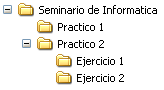 Copiar y Mover carpetas o Archivosa) Busca en el disco de la PC algún archivo con extensión .docb) Copia el documento encontrado en el punto anterior a la carpeta Ejercicio 2c) Mueve toda la carpeta Ejercicio  la carpeta Ejercicio 1Ejercicio 2: Obtener en la misma carpeta varias copias de un archivoa) Crea la siguiente estructura de carpetas en la unidad que prefieras.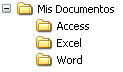 b) En la carpeta Access crea dos archivos del bloc de notas llamados documento1 y documento2.c) Una vez creados los dos documentos intenta copiar el documento1 dos veces en la carpeta Excel y ponles como nombres documento1_a y documento1_b.Ejercicio 3: organizar.  A.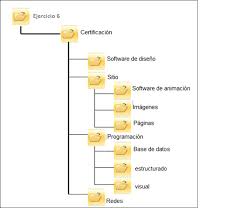 B. 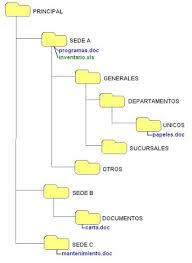 Ejercicio 4: Organiza Archivos Busca en internet imágenes de los diferentes platos típicos que se consumen en diferentes lugares del mundo.Crea carpetas y subcarpetas y organízalos en ellas.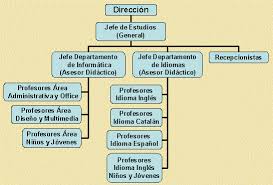 Ejercicio 5: BúsquedasRealice: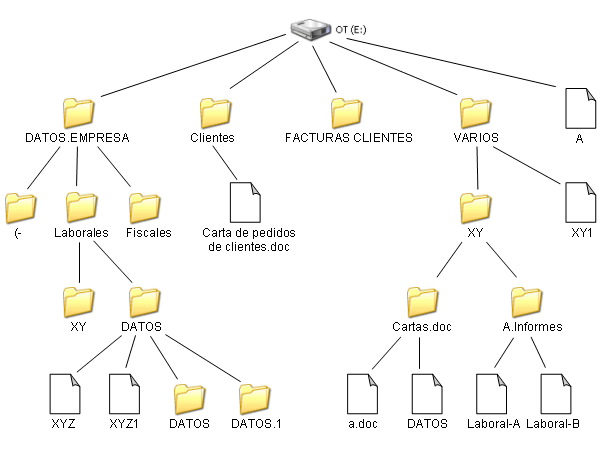 NOMBRE COMPLETODEL  ESTUDIANTENo. IDENTIFICACIONCÓDIGO GRUPOJORNADAHORARIO